Curriculum Overview:Curriculum Overview:Curriculum Overview:Curriculum Overview:Curriculum Overview:Curriculum Overview:Curriculum Overview:Curriculum Overview:Computing at Corpus Christi Catholic PrimaryComputing at Corpus Christi Catholic PrimaryComputing at Corpus Christi Catholic PrimaryComputing at Corpus Christi Catholic PrimaryComputing at Corpus Christi Catholic PrimaryComputing at Corpus Christi Catholic PrimaryComputing at Corpus Christi Catholic PrimaryComputing at Corpus Christi Catholic PrimaryAt Corpus Christi we use the Purple Mash learning platform. Each year group covers an aspect of Digital Literacy, Information Technology and Computer Science. At Corpus Christi we use the Purple Mash learning platform. Each year group covers an aspect of Digital Literacy, Information Technology and Computer Science. At Corpus Christi we use the Purple Mash learning platform. Each year group covers an aspect of Digital Literacy, Information Technology and Computer Science. At Corpus Christi we use the Purple Mash learning platform. Each year group covers an aspect of Digital Literacy, Information Technology and Computer Science. At Corpus Christi we use the Purple Mash learning platform. Each year group covers an aspect of Digital Literacy, Information Technology and Computer Science. At Corpus Christi we use the Purple Mash learning platform. Each year group covers an aspect of Digital Literacy, Information Technology and Computer Science. At Corpus Christi we use the Purple Mash learning platform. Each year group covers an aspect of Digital Literacy, Information Technology and Computer Science. At Corpus Christi we use the Purple Mash learning platform. Each year group covers an aspect of Digital Literacy, Information Technology and Computer Science. Autumn 1Autumn 2Spring 1Spring 2Summer 1Summer 2Summer 2Reception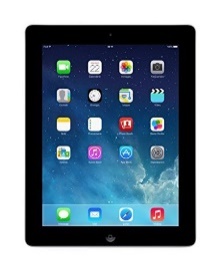 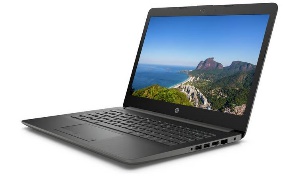 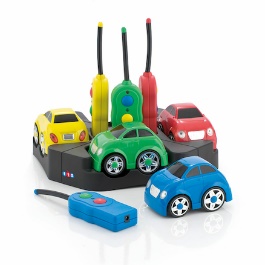 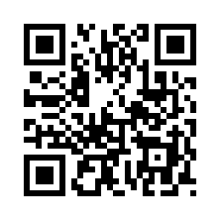 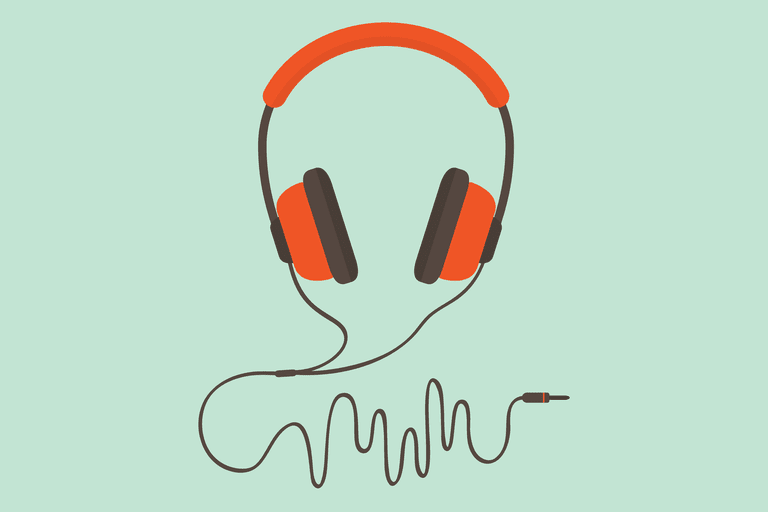 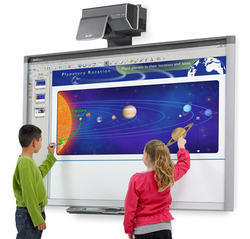 ReceptionChildren recognise that a range of technology is used in places such as homes and schools. They select and use technology for particular purposes.Children recognise that a range of technology is used in places such as homes and schools. They select and use technology for particular purposes.Children recognise that a range of technology is used in places such as homes and schools. They select and use technology for particular purposes.Children recognise that a range of technology is used in places such as homes and schools. They select and use technology for particular purposes.Children recognise that a range of technology is used in places such as homes and schools. They select and use technology for particular purposes.Children recognise that a range of technology is used in places such as homes and schools. They select and use technology for particular purposes.Children recognise that a range of technology is used in places such as homes and schools. They select and use technology for particular purposes.Year 1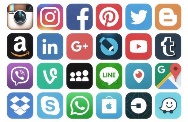 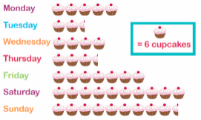 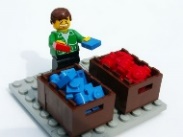 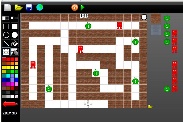 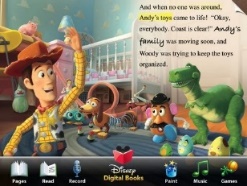 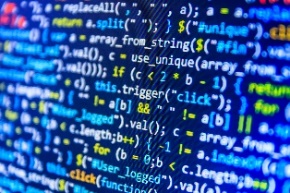 Unit 1.1- Online Safety (4 hours)Unit 1.3- Pictograms (3 hours)Unit 1.4- Lego Builders (3 hours)Unit 1.5- Maze Explorers (3 hours)Unit 1.6-Animated Story Books (5 hours)Unit 1.6-Animated Story Books (5 hours)Unit 1.7- Coding(6 hours)Year 2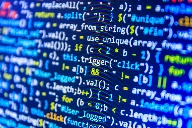 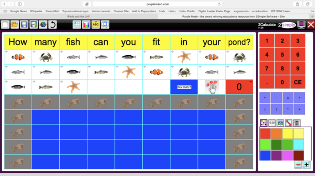 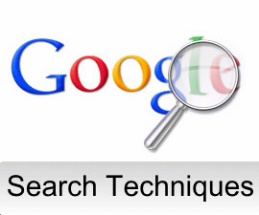 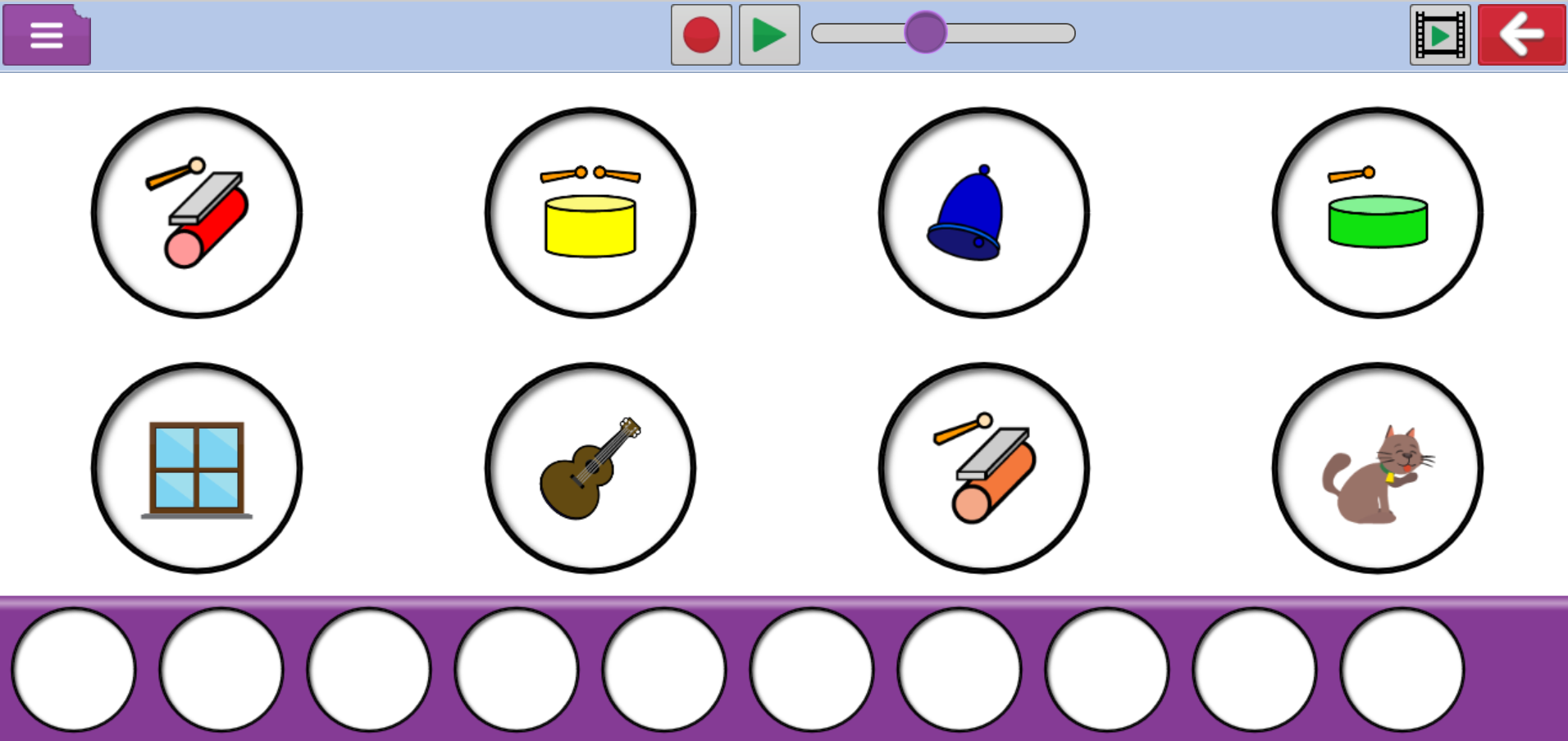 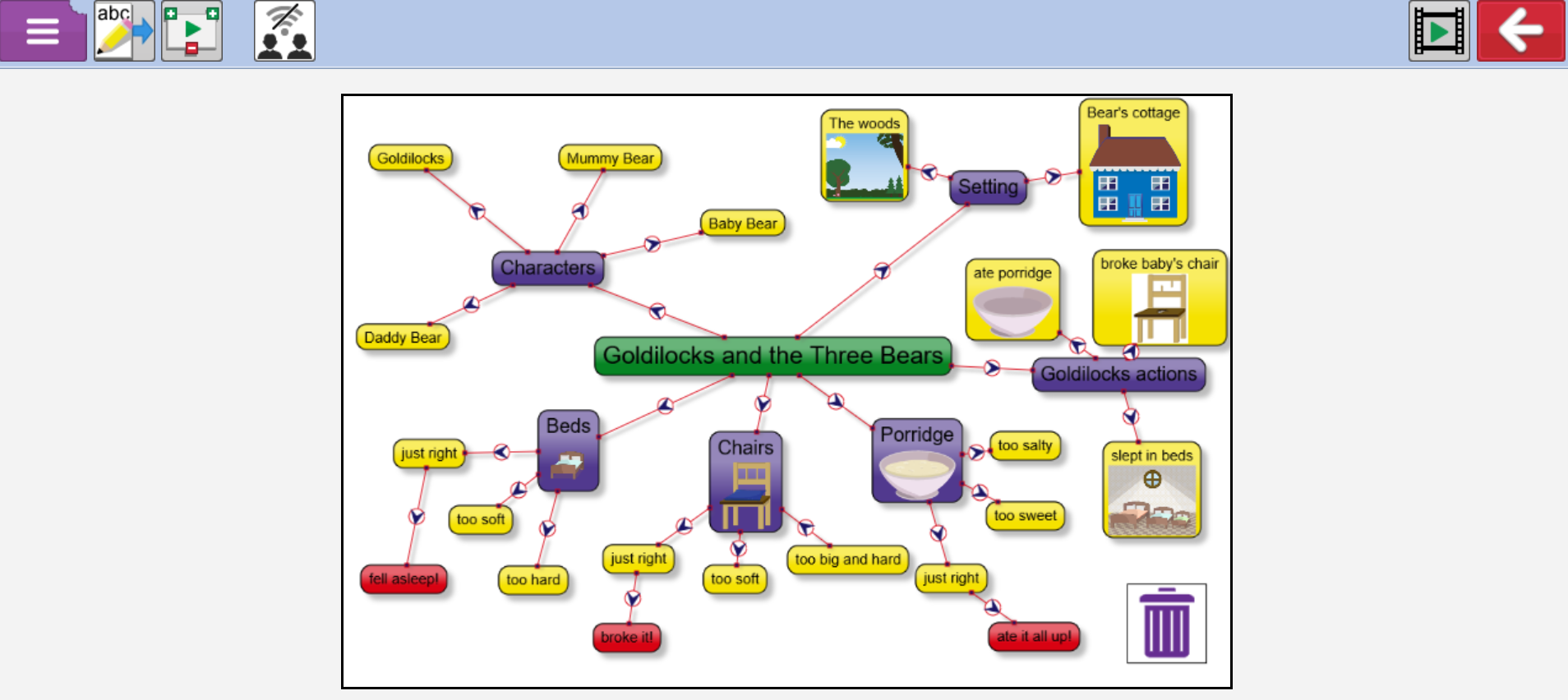 Unit 2.2- Online Safety(2 hours)Unit 2.1- Coding(5 hours)Unit 2.3- Spreadsheets(4 hours)Unit 2.5- Effective Searching(3 hours)Unit 2.7- Making Music(3 hours)Unit 2.7- Making Music(3 hours)Unit 2.8-Presenting Ideas(4 hours)Autumn 1Autumn 2Spring 1Spring 2Summer 1Summer 1Summer 2Year 3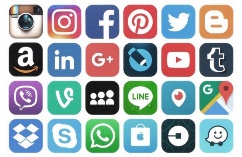 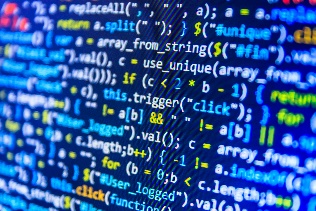 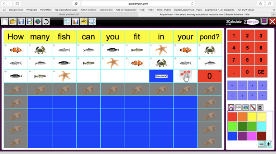 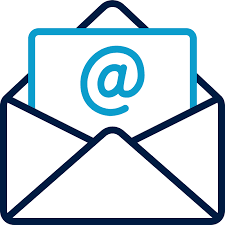 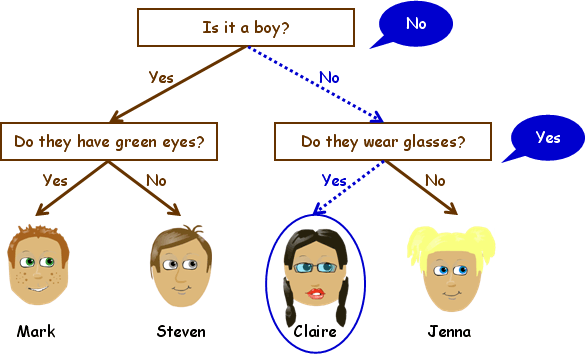 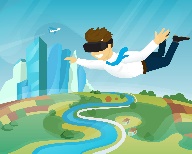 Unit 3.2- Online Safety(2 hours) Unit 3.1- Coding(6 hours)Unit 3.3- Spreadsheets(3 hours)Unit 3.5- Email(6 hours)Unit 3.6- Branching Databases(4 hours)Unit 3.6- Branching Databases(4 hours)Unit 3.7- Simulations(3 hours)Year 4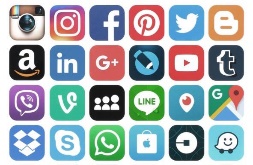 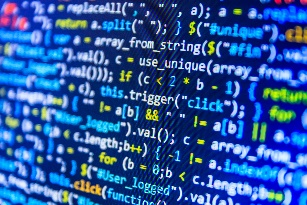 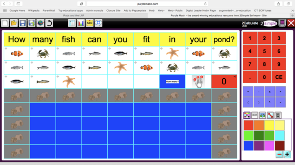 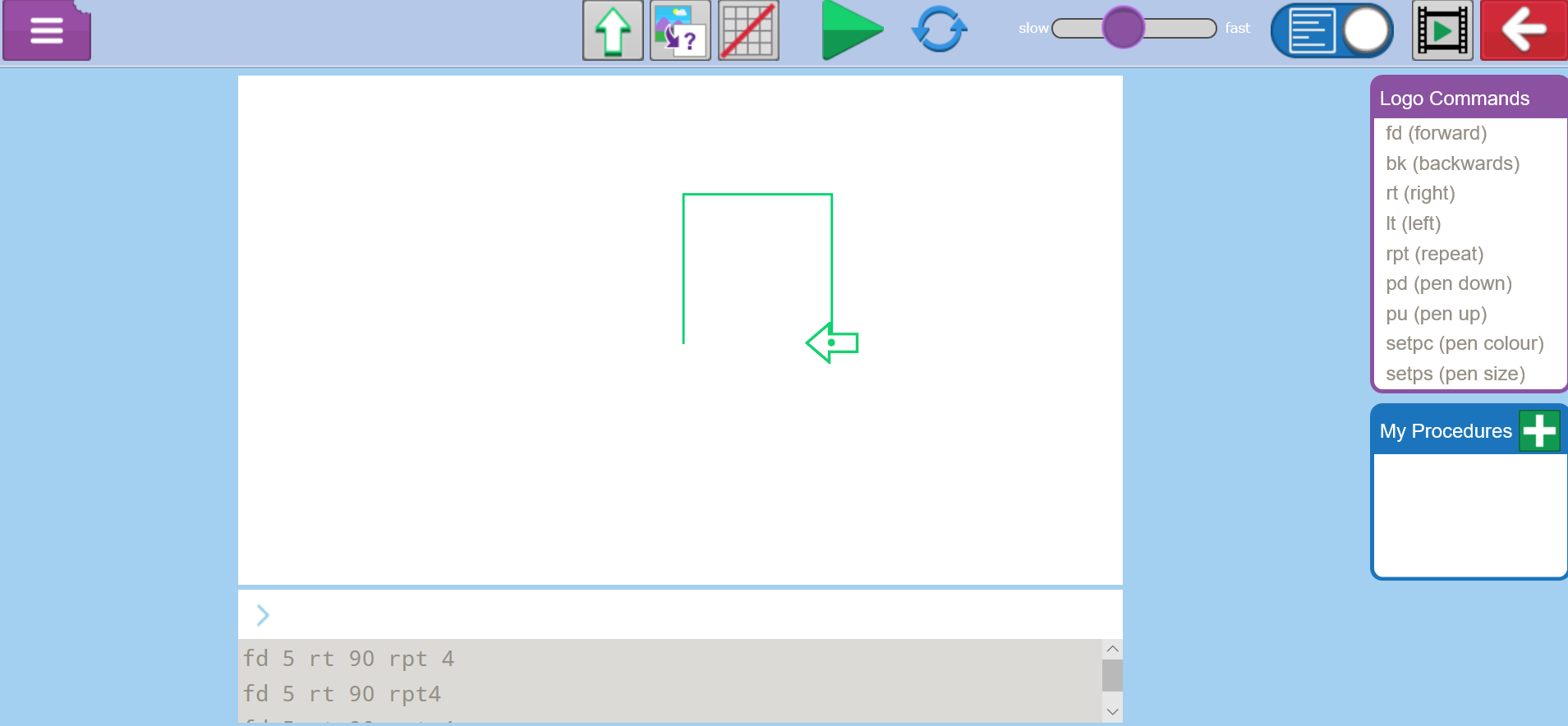 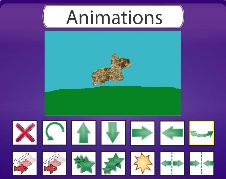 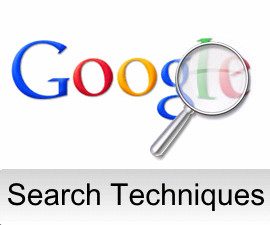 Unit 4.2- Online Safety(2 hours)Unit 4.1- Coding(6 hours)Unit 4.3- Spreadsheets(6 hours) Unit 4.5- Logo(4 hours)Unit 4.6- Animation(3 hours)Unit 4.6- Animation(3 hours)Unit 4.7- Effective Search(3 hours)Autumn 1Autumn 2Spring 1Spring 2Summer 1Summer 2Year 5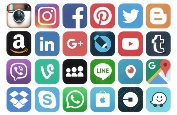 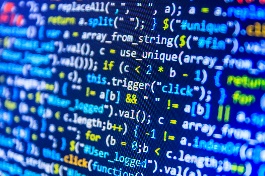 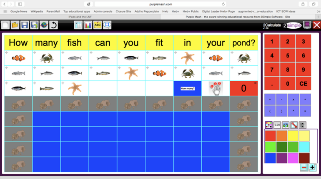 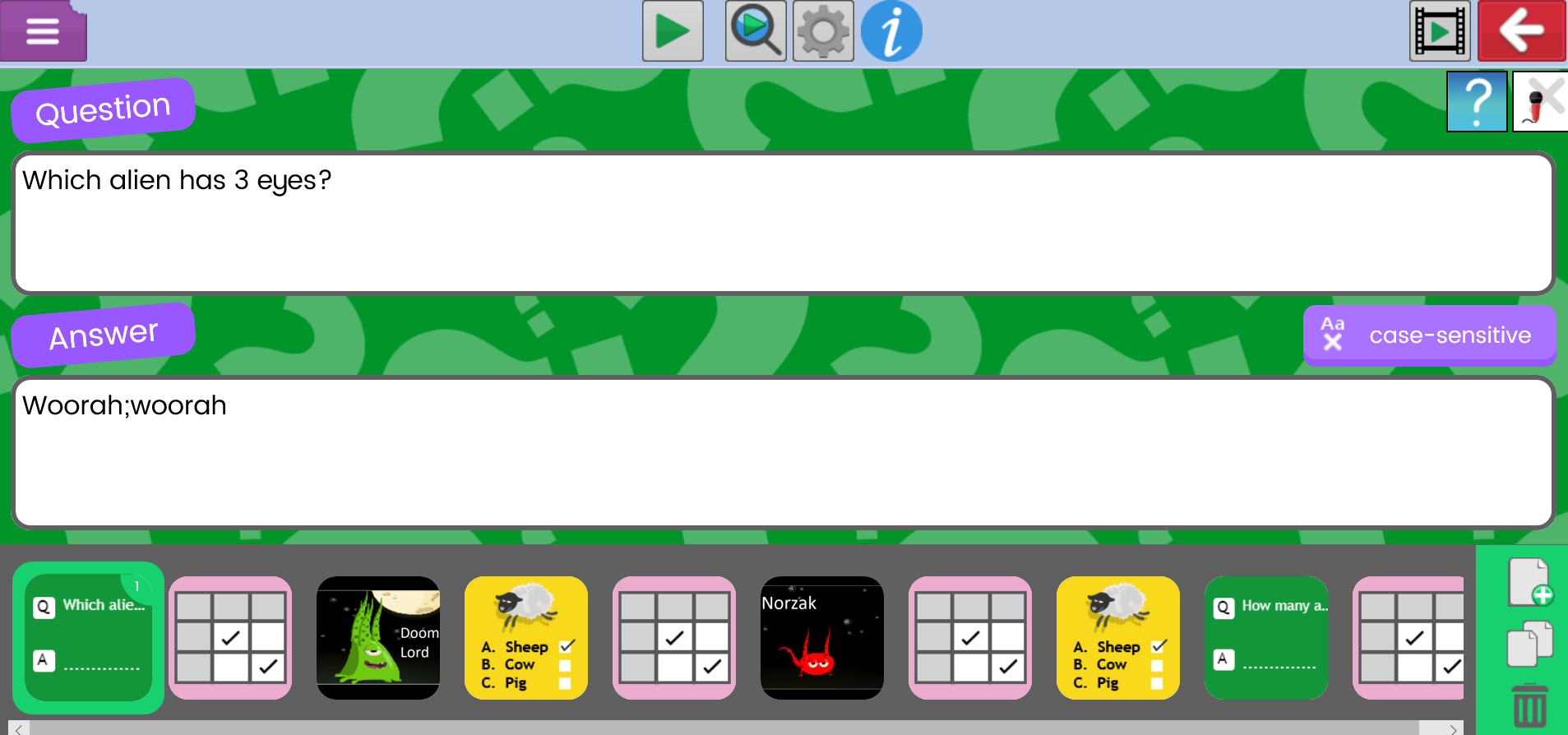 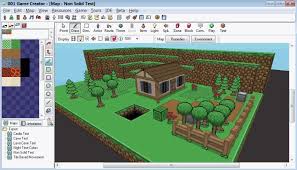 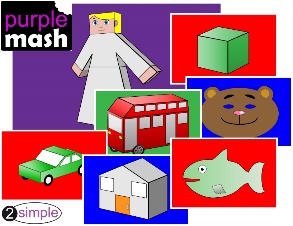 Year 5Unit 5.2- Online Safety(2 hours)Unit 5.1- Coding(6 hours)Unit 5.3- Spreadsheets(6 hours) Unit 5.4- Databases(4 hours)Unit 5.5- Game Creator (5 hours)Unit 5.6- 3D Modelling (4 hours)Year 6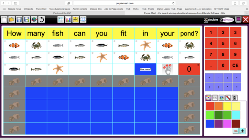 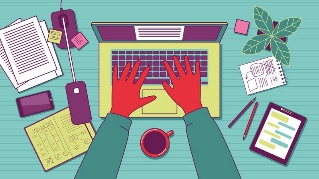 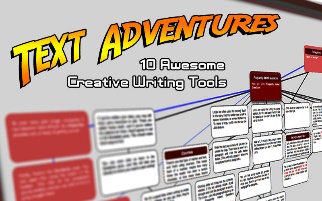 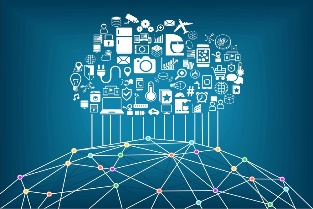 Year 6Unit 6.2- Online Safety(2 hours)Unit 6.1- Coding(6 hours)Unit 6.3- Spreadsheets(5 hours)Unit 6.4- Blogging(5 hours)Unit 6.5- Text Adventures(5 hours)Unit 6.6- Networks(3 hours)